Anna DrągTyp szkoły: Szkoła Podstawowa Nr 79 w Krakowie (ZSS nr 6)Klasa: VII ATEMAT KATECHEZY: „Podróż z Maryją w najdalsze zakątki świata.”Cele katechetyczne:  Pokazanie różnych wizerunków tej samej Maryi na różnych kontynentach.          Ukazanie uczniom osoby Maryi jako matki wszystkich ludzi.          Kształtowanie nawyku modlitwy do Maryi.Słowa klucze: Maryja, Matka, Afryka, Azja, Ameryka, Europa, Kontynenty, Zdrowaś Maryja.Uwagi metodyczne: pomoce dydaktyczne: obrazki z wizerunkiem Maryi- puzzle, miniatury wizerunków Maryi, gitara, różaniec misyjny, mapa świata, masa plastyczna do przyklejania do ściany, podpisy do obrazków, notatka do wklejenia, metody: pogadanka, układanki – puzzle, praca indywidualna, praca grupowa, literatura i środki audiowizualne:- wykorzystane: https://pl.wikipedia.org/wiki/Sanktuaria_maryjne; obrazki i wizerunki MB znalezione na Google grafika: http://dewocjonalia-roza.pl/matka-boska-z-guadalupe-p-1012.html, http://elementarz2.blox.pl/2013/01/Matka-Boska-Fatimska.html, https://pl.wikipedia.org/wiki/Obraz_Matki_Boskiej_Częstochowskiej, http://dewocjonalia-roza.pl/matka-boza-wspomozycielka-wiernych-p-2627.html, https://www.etsy.com/mx/listing/110025288/nuestra-senora-de-lavang-arte-imprime-el, https://naszdomjp.exblog.jp/tags/Matka%20Boska%20z%20Akita%E3%80%80秋田のマリア様/- polecane: - Struktura lekcjiPrzekazywane treściCzynności NauczycielaCzynności uczniaCzas1. Wstęp1. Przywitanie piosenką „Dobrze że jesteś.”2. Modlitwa na rozpoczęcie: „Zdrowaś Maryjo”Uczniowie śpiewają. Zapraszają na zajęcia Maryję i Jezusa modlitwą.5 min2. Rozwinięcie1. Pytania: Jaką modlitwą zaczęliśmy? Do kogo to jest modlitwa? Kto będzie bohaterem naszego dzisiejszego spotkania? - MARYJA2. Puzzle (załącznik 1): a) Matka Boża z Guadalupe - MEKSYK, b) Matka Boża Fatimska - PORTUGALIA, c) Matka Boża Częstochowska - POLSKA d) Matka Boża Wspomożycielka Wiernych – KENIAe) Matka Boża – WIETNAMf) Matka Boża Płacząca – JAPONIA3. Mapa świata: - kontynenty: Ameryka, Afryka, Europa, Azja, Australia, (pokazywanie i nazywanie)- cechy charakterystyczne każdego kontynentu: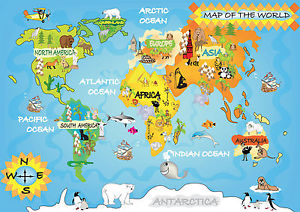 - Dopasowywanie napisów do obrazków (puzzli)MEKSYK, JAPONIA, POLSKA, WIETNAM, KENIA, PORTUGALIA (załącznik 3)- Dopasowanie miniatur obrazków do Maryi do kontynentu na którym dane państwo jest (załącznik 1)- Pogadanka: Świat jest duży czy tylko 6 wizerunków Maryi jest na świecie? Czy się powtarzają? (załącznik 2) Czy Maryja opiekuje się całym światem? Czy o kimś zapomina?Maryja obejmuje swoja opieką cały świat nawet najdalsze zakamarki świata, nawet zapomniane przez innych ludzi.- Czy możemy jakoś pomóc Maryi w opiece nad całym światem?Uczniowie odpowiadają na zadane pytania.- Zdrowaś Maryjo,- Do Maryi, Mamy Pana Jezusa- MaryjaKażdy indywidualnie układa swój wizerunek Matki Bożej.Uczniowie wieszają mapę świata na ścianie. Pokazują i nazywają kontynenty, wymieniają cechy charakterystyczne: kolor skóry ludzi, zwierzęta, budowle, itp.Uczniowie dopasowują obrazki do ułożonych wcześniej puzzli według własnego zdania.Po naprowadzeniu przez nauczyciela poprawiają błędne podpisy.Dopasowują miniatury obrazów Maryi do mapy świata sugerując się państwem, w którym jest dane sanktuarium.Odpowiadają na zadane pytania.- Wiele wizerunków jednaj Mamy Maryi,- W każdym zakątku świata dopasowana do kultury w której się do Niej modlą.- Pamięta o każdym.- Różaniec Misyjny30 min3. Posumowanie1. Piosenka: „Matko, która nas znaszZ dziećmi swymi bądźNa drogach nam nadziejo świećZ Synem swym z nami idź.”Uczniowie uczą się i śpiewają piosenkę o Maryi.5 min4. Zapis do zeszytuWklejenie puzzli z wizerunkiem Matki Bożej i napisem do zeszytu i krótkiej notatki:Maryja obejmuje swoja opieką cały świat nawet najdalsze zakamarki świata, nawet zapomniane przez innych ludzi.My pamiętamy o nich w codziennej modlitwie, a szczególnie w różańcu misyjnym.Uczniowie wklejają swój wizerunek Maryi do zeszytu wraz z podpisem państwa w jakim można ją znaleźć oraz krótką notatką.5 min5.Zakończenie1. Pożegnanie: „Niech będzie pochwalony…”